DOMESTIC ARBITRATION JOINT SUBMISSION TO ARBITRATEIN THE MATTER OF AN ARBITRATION BY AGREEMENT OF THE PARTIESAND(The Arbitration Act, Cap.  3.01)TO:The ArbitratorAddress:Phone:Fax:	Email: PARTIES TO THIS SUBMISSIONBETWEEN:Party 1							(the “Claimant”)Address for Service	Phone and FaxAND								Party 2						(the “Respondent”)Address for Service	Phone and Fax(collectively referred to as “the Parties”)WHEREAS the Parties have agreed to submit to arbitration matters in dispute between them, the Parties agree as follows:I.	NATURE OF DISPUTE The matters in dispute which are submitted for arbitration are as follows: II.	JURISDICTIONThe Parties agree to submit to arbitration pursuant to the Arbitration Act, and agree that the Arbitrator has jurisdiction to determine all matters in dispute as described in Section I above.Further, the Parties agree to be bound by the Arbitrator’s Rules of Procedure for Domestic Arbitration.III.	THE REMEDIES SOUGHTParty A seeks the following remedy: (optional)Party B seeks the following remedy:  (optional)IV.	VALUE OF THE CLAIM/COUNTERCLAIM	The value of the claim is estimated at $__________  OR The value of the claim is unknown or cannot be approximately stated at this time.The value of the counterclaim is estimated at $__________  OR The value of the counterclaim is unknown or cannot be approximately stated at this time.V.	NAMES OF ARBITRATOR(S)The parties have agreed to the appointment of (name of individual agreed to) as sole arbitratorVI.	MODIFICATION OF THE RULES The parties agree that the Domestic Arbitration Rules of Procedures will apply to this arbitration.  No modifications have been agreed to.ORThe parties agree to modification of the Domestic Commercial Arbitration Rules of Procedures as follows:VII.	COMMENCEMENT FEEThe commencement fee , in the amount of  $___________ plus VAT (17%) of $________, totalling $__________ pursuant to the Fee Schedule is attached._______________				_____________________________Date						Signature of Party A_______________				____________________________Date						Signature of Party B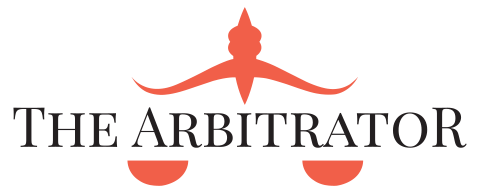 